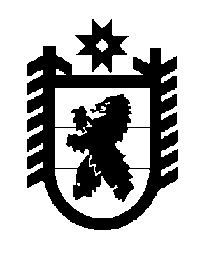 Российская Федерация Республика Карелия    ПРАВИТЕЛЬСТВО РЕСПУБЛИКИ КАРЕЛИЯРАСПОРЯЖЕНИЕот  5 июня 2018 года № 393р-Пг. Петрозаводск В целях совершенствования системы профилактики безнадзорности и правонарушений несовершеннолетних:1. Утвердить прилагаемые Комплексные меры по профилактике безнадзорности и правонарушений несовершеннолетних в Республике Карелия на 2018 – 2022 годы (далее – Комплексные меры).2. Органам исполнительной власти Республики Карелия, ответственным за осуществление мероприятий, предусмотренных Комплексными мерами, расходы на реализацию Комплексных мер производить в пределах средств, предусмотренных в бюджетной росписи на соответствующий финансовый год.3. Комиссии по делам несовершеннолетних и защите их прав Республики Карелия обеспечить в пределах своей компетенции координацию работы по реализации Комплексных мер.4. Рекомендовать органам местного самоуправления муниципальных районов, городских округов в Республике Карелия разработать мероприятия по профилактике безнадзорности и правонарушений несовершеннолетних на 2018 – 2022 годы, предусмотрев в бюджетах муниципальных образований на 2018 – 2022 годы средства на финансирование указанных мероприятий.5. Органам исполнительной власти Республики Карелия, указанным в пункте 2 настоящего распоряжения, представлять в Комиссию по делам несовершеннолетних и защите их прав Республики Карелия информацию о реализации Комплексных мер до 15 февраля года, следующего за отчетным. 
           Глава Республики Карелия                                                              А.О. ПарфенчиковУтверждены распоряжениемПравительства Республики Карелияот  5 июня 2018 года № 393р-ПКОМПЛЕКСНЫЕ МЕРЫпо профилактике безнадзорности и правонарушенийнесовершеннолетних в Республике Карелия на 2018 – 2022 годы________________№п/пМероприятиеОтветственные исполнителиСрок исполнения1234Аналитическая, организационная работа, методическое обеспечение деятельности органов и учреждений системы профилактики безнадзорности и правонарушений несовершеннолетнихАналитическая, организационная работа, методическое обеспечение деятельности органов и учреждений системы профилактики безнадзорности и правонарушений несовершеннолетнихАналитическая, организационная работа, методическое обеспечение деятельности органов и учреждений системы профилактики безнадзорности и правонарушений несовершеннолетнихАналитическая, организационная работа, методическое обеспечение деятельности органов и учреждений системы профилактики безнадзорности и правонарушений несовершеннолетнихОрганизация проверок деятельности комиссий по делам несовершеннолетних и защите их прав муниципальных районов и городских округов в Республике Карелия (по отдельному плану), с подготовкой предложений о ее совершенствовании аппарат Комиссии по делам несовершеннолетних и защите их прав Республики Карелия2018 – 2022 годыВыпуск и направление информационных вестников Комиссии по делам несовершеннолетних и защите их прав Республики Карелия в комиссии по делам несовершеннолетних и защите их прав муниципальных образований в Республике Карелия  с целью распространения положительного опытааппарат Комиссии по делам несовершеннолетних и защите их прав Республики Карелияежеквартально, 2018 – 2022 годыОказание методической помощи ответственным секретарям комиссий по делам несовершеннолетних и защите их прав муниципальных образований в Республике Карелия, в том числе по итогам проводимых аппаратом Комиссии по делам несовершеннолетних и защите их прав Республики Карелия мониторинговаппарат Комиссии по делам несовершеннолетних и защите их прав Республики Карелия, Министерство образования Республики Карелияежеквартально,2018 – 2022 годы1234Разработка и направление в органы местного самоуправления муниципальных образований в Республике Карелия методических материалов для специалистов, работающих с несовершеннолетними, по вопросам профилактики безнадзорности и правонарушений несовершеннолетних для устранения факторов, способствующих девиантному поведению несовершеннолетних (по отдельному плану) Министерство образования Республики Карелия, Министерство по делам молодежи, физической культуре и спорту Республики Карелия, Министерство здравоохранения Республики Карелия, Министерство социальной защиты Республики Карелия, Министерство внутренних дел по Республике Карелия (по согласованию), органы местного самоуправления муниципальных районов, городских округов в Республике Карелия (далее – органы местного самоуправления) (по согласованию)2018 – 2022 годыОрганизация и проведение семинаров по вопросам профилактики негативных явлений среди несовершеннолетних для специалистов органов и учреждений системы профилактики безнадзорности и правонарушений несовершеннолетних(по отдельному плану)Министерство образования Республики Карелия, Министерство по делам молодежи, физической культуре и спорту Республики Карелия, Министерство внутренних дел по Республике Карелия (по согласованию) 2018 – 2022 годыМониторинг профилактики безнадзорности и правонарушений несовершеннолетнихМониторинг профилактики безнадзорности и правонарушений несовершеннолетнихМониторинг профилактики безнадзорности и правонарушений несовершеннолетнихМониторинг профилактики безнадзорности и правонарушений несовершеннолетнихМониторинг показателей деятельности комиссий по делам несовершеннолетних и защите их прав муниципальных образований в Республике Карелия. Направление результатов мониторинга в комиссии по делам несовершеннолетних и защите их прав муниципальных образований в Республике Карелия для выработки решений об устранении выявленных недостатковаппарат Комиссии по делам несовершеннолетних и защите их прав Республики Карелия, Министерство образования Республики КарелияIV квартал 2018 года,IV квартал 2019 года,IV квартал 2020 года,IV квартал 2021 года,IV квартал 2022 годаАнализ состояния преступности в отношении несовершеннолетних и направление информации в Комиссию по делам несовершеннолетних и защите их прав Республики Карелия и Министерство образования Республики Карелия для выработки профилактических мер, направленных на снижение преступности среди несовершеннолетнихМинистерство внутренних дел по Республике Карелия (по согласованию)ежеквартально,2018 – 2012 годыМониторинг профилактики аддиктивного и суицидального поведения детей и подростков в образовательных организациях и оценка ее эффективности. Выработка мер по совершенствованию данной работы. Направление результатов мониторинга в Комиссию по делам несовершеннолетних и защите их прав Республики Карелия Министерство образования Республики Карелия, органы местного самоуправления(по согласованию)IV квартал 2018 года,IV квартал 2019 года,IV квартал 2020 года,IV квартал 2021 года,IV квартал 2022 годаМониторинг эффективности деятельности служб психолого-педагогического сопровождения несовер-шеннолетних. Выработка мер по совершенствованию деятельности данных служб в Республике Карелия. Направление результатов мониторинга в Комиссию по делам несовершеннолетних и защите их прав Республики Карелия Министерство образования Республики Карелия, органы местного самоуправления(по согласованию)IV квартал 2018 года,IV квартал 2019 года,IV квартал 2020 года,IV квартал 2021 года,IV квартал 2022 годаОрганизация занятости и повышение социальной активности несовершеннолетнихОрганизация занятости и повышение социальной активности несовершеннолетнихОрганизация занятости и повышение социальной активности несовершеннолетнихОрганизация занятости и повышение социальной активности несовершеннолетнихОрганизация трудоустройства выпускников профессиональных образовательных организаций в Республике Карелия, в том числе находящихся в социально опасном положении и (или) трудной жизненной ситуации (в рамках ведомственных планов)Управление труда и занятости Республики Карелия, Министерство образования Республики Карелия2018 – 2022 годы Организация временного трудоустройства несовершеннолетних в возрасте от 14 до 18 лет в свободное от учебы время (по отдельному плану)Управление труда и занятости Республики Карелия2018 – 2022 годыОрганизация профессиональной ориентации несовершеннолетних, состоящих на учете в федеральном казенном учреждении «Уголовно-исполнительная инспекция Управления Федеральной службы исполнения наказаний по Республике Карелия» (по отдельному плану)федеральное казенное учреждение «Уголовно-исполнительная инспекция Управления Федеральной службы исполнения наказаний по Республике Карелия» (по согласованию), Управление труда и занятости Республики Карелия 2018 – 2022 годыОрганизация профессиональной ориентации обучающихся в образовательных организациях в Республике Карелия, в том числе обучающихся, находящихся в социально опасном положении и (или) трудной жизненной ситуации (в рамках ведомственных планов)Министерство образования Республики Карелия, Управление труда и занятости Республики Карелия2018 – 2022 годыОрганизация и проведение профилактической  работы с несовершеннолетними, не посещающими или систематически пропускающими по неуважительным причинам занятия в образовательных организациях в Республике КарелияМинистерство образования Республики Карелия2018 – 2022 годыОрганизация и проведение в Республике Карелия республиканских соревнований общероссийского проекта «Мини-футбол – в школу» среди образовательных организаций в Республике Карелия               (по отдельному плану)Министерство по делам молодежи, физической культуре и спорту Республики Карелия2018 – 2022 годыОрганизация и проведение малых молодежных Дельфийских игр Республики Карелия (по отдельному плану)Министерство по делам молодежи, физической культуре и спорту Республики Карелия2018 год,I квартал 2019 года,I квартал 2020 года,I квартал 2021 года,I квартал 2022 годаОрганизация и проведение республиканских соревнований юных хоккеистов на призы клуба «Золотая шайба»Министерство по делам молодежи, физической культуре и спорту Республики Карелия2018 год,I квартал 2019 года,I квартал 2020 года,I квартал 2021 года,I квартал 2022 года Организация и проведение республиканского фестиваля семейных команд «Мы выбираем ГТО»Министерство по делам молодежи, физической культуре и спорту Республики Карелия2018 год,I квартал 2019 года,I квартал 2020 года,I квартал 2021 года,I квартал 2022 годаОрганизация и проведение республиканского конкурса «Лидер XXI века»Министерство по делам молодежи, физической культуре и спорту Республики КарелияII квартал 2018 года,II квартал 2019 года,II квартал 2020 года,II квартал 2021 года,II квартал 2022 годаОрганизация и проведение республиканских соревнований по футболу на призы клуба «Кожаный мяч»Министерство по делам молодежи, физической культуре и спорту Республики КарелияII квартал 2018 года,II квартал 2019 года,II квартал 2020 года,II квартал 2021 года,II квартал 2022 годаОрганизация и проведение акции ко Дню защиты детей «Подари билет ребенку»Министерство культуры Республики КарелияII квартал 2018 года,II квартал 2019 года,II квартал 2020 года,II квартал 2021 года,II квартал 2022 годаТоржественное празднование Дня молодежи на территории Республики КарелияМинистерство по делам молодежи, физической культуре и спорту Республики КарелияII квартал 2018 года,II квартал 2019 года,II квартал 2020 года,II квартал 2021 года,II квартал 2022 годаОрганизация и проведение республиканского фестиваля мини-баскетбола, посвященного памяти В.Б. ГольдштейнаМинистерство по делам молодежи, физической культуре и спорту Республики КарелияIII квартал 2018 года,III квартал 2019 года,III квартал 2020 года,III квартал 2021 года,III квартал 2022 годаОрганизация и проведение молодежных форумов межмуниципального, регионального, межрегионального и международного уровней (по отдельному плану)Министерство по делам молодежи, физической культуре и спорту Республики Карелия2018 – 2022 годыРеализация проекта «Республиканская школа КВН»(по отдельному плану)Министерство по делам молодежи, физической культуре и спорту Республики Карелия2018 – 2022 годыОрганизация и проведение конкурсного отбора некоммерческих организаций для предоставления субсидий из бюджета Республики Карелия на мероприятия по реализации молодежной политики в Республике Карелия (по отдельному плану)Министерство по делам молодежи, физической культуре и спорту Республики Карелия2018 – 2022 годыОрганизация и проведение республиканских конкурса «Волонтер года» и форума добровольцев Карелии (по отдельному плану)Министерство по делам молодежи, физической культуре и спорту Республики Карелия2018 – 2022 годыОрганизация бесплатного посещения спектаклей категории «для семейного просмотра» детьми, находящимися в трудной жизненной ситуации (по отдельному плану)Министерство культуры Республики Карелия2018 – 2022 годыОрганизация и проведение республиканских спартакиад молодежи допризывного возраста (по отдельному плану)Министерство по делам молодежи, физической культуре и спорту Республики Карелия2018 – 2022 годыЗащита детей от жестокого обращенияЗащита детей от жестокого обращенияЗащита детей от жестокого обращенияЗащита детей от жестокого обращенияАнализ результатов деятельности службы экстренной консультативно-психологической помощи по детскому телефону доверия с единым общероссийским номером 8-800-200-122. Направление результатов анализа в Комиссию по делам несовершеннолетних и защите их прав Республики Карелия для организации профилактических мероприятий Министерство социальной защиты Республики Карелия2018 – 2022 годыОказание поддержки некоммерческим организациям, действующим в интересах семьи,  в том числе приемных семей Министерство социальной защиты Республики Карелия, Министерство образования Республики Карелия, Министерство здравоохранения Республики Карелия, Министерство по делам молодежи, физической культуре и спорту Республики Карелия, Министерство национальной и региональной политики Республики Карелия, органы местного самоуправления (по согласованию)2018 – 2022 годыОрганизация проведения обследований условий жизни граждан, выразивших желание стать опекунами (попечителями), а также осуществление контроля за условиями жизни и воспитания детей, находящихся под опекой (попечительством), при согласии граждан, выразивших желание стать опекунами (попечителями) (по отдельному плану)Министерство социальной защиты Республики Карелия, Министерство внутренних дел по Республике Карелия (по согласованию), Министерство здравоохранения Республики Карелия, органы местного самоуправления (по согласованию)2018 – 2022 годыРазработка методических рекомендаций по проведению психологического обследования подопечных, находящихся на воспитании в семьях, под надзором в организациях для детей-сирот и детей, оставшихся без попечения родителей (далее – дети-сироты), на предмет социально-психологической адаптации и исключения кризисных явлений. Направление методических рекомендаций в органы местного самоуправления Министерство социальной защиты Республики Карелия, Министерство здравоохранения Республики Карелия, Министерство образования Республики Карелия IV квартал 2019 годаРазработка методических рекомендаций для органов опеки и попечительства по принятию мотивированного решения при передаче ребенка в замещающую семью и направление их в органы местного самоуправления Министерство социальной защиты Республики Карелия, Министерство здравоохранения Республики КарелияIV квартал 2019 годаРазработка методических рекомендаций для органов опеки и попечительства, организаций для детей-сирот по организации на системной основе сопровождения замещающих родителей, иных законных представителей несовершеннолетних Министерство социальной защиты Респуб-лики Карелия, Комиссия по делам несовершеннолетних и защите их прав Республики Карелия, Министерство образования Республики Карелия, Министерство здравоохранения Респуб-лики Карелия, Министерство по делам молодежи, физической культуре и спорту Республики Карелия, Министерство внутренних дел по Республике Карелия (по согласованию), органы местного самоуправления (по согласованию)I полугодие2019 годаОрганизация и проведение с опекунами (попечителями) обучающих занятий, тренингов личностного роста (по отдельному плану) Министерство социальной защиты Республики Карелия, органы местного самоуправления (по согласованию)2018 – 2022 годыОрганизация восстановительного лечения и курсов медицинской реабилитации детей, имеющих хронические заболевания, из семей, находящихся в социально опасном положении (по отдельному плану)Министерство здравоохранения Респуб-лики Карелия2018 – 2022 годыПрофилактика употребления алкогольной продукции, наркотических средств и психотропных веществ                                                среди несовершеннолетних, пропаганда здорового образа жизниПрофилактика употребления алкогольной продукции, наркотических средств и психотропных веществ                                                среди несовершеннолетних, пропаганда здорового образа жизниПрофилактика употребления алкогольной продукции, наркотических средств и психотропных веществ                                                среди несовершеннолетних, пропаганда здорового образа жизниПрофилактика употребления алкогольной продукции, наркотических средств и психотропных веществ                                                среди несовершеннолетних, пропаганда здорового образа жизниВыявление фактов вовлечения несовершеннолетних в употребление наркотических средств, а также лиц, их распространяющих, среди несовершеннолетнихУправление по контролю за оборотом наркотиков Министерства внутренних дел по Республике Карелия (по согласованию)2018 – 2022 годыРазработка и распространение в образовательных организациях в Республике Карелия памяток с информацией для обучающихся об уголовной и административной ответственности несовершеннолетних (по отдельному плану)Государственный комитет Республики Карелия по обеспечения жизнедеятель-ности и безопасности населения2018 – 2022 годыОрганизация и проведение мероприятий, приуроченных к Всемирному дню борьбы со СПИДом, Международному дню борьбы с наркоманией и Международному дню отказа от курения (по отдельным ведомственным планам)Министерство здравоохранения Респуб-лики Карелия, Министерство образования Республики Карелия, Управление по контролю за оборотом наркотиков Министерства внутренних дел по Республике Карелия (по согласованию), Министерство образования Республики Карелия, Министерство по делам молодежи, физической культуре и спорту Республики Карелия2018 – 2022 годыОрганизация и проведение межведомственных профилактических мероприятий антинаркотической направленности (по отдельному плану)Управление по контролю за оборотом наркотиков Министерства внутренних дел по Республике Карелия (по согласованию)2018 – 2022 годыОрганизация и проведение мероприятий, направленных на профилактику употребления алкогольной продукции, наркотических средств и психотропных веществ  среди несовершеннолетних, состоящих на учете в федеральном казенном учреждении «Уголовно-исполнительная инспекция Управления Федеральной службы исполнения наказаний по Республике Карелия» (по отдельному плану)федеральное казенное учреждение «Уголовно-исполнительная инспекция Управления Федеральной службы исполнения наказаний по Республике Карелия» (по согласованию), Министер-ство здравоохранения Республики Карелия, Управление по контролю за оборотом наркотиков Министерства внутренних дел по Республике Карелия (по согласованию)2018 – 2022 годыОрганизация и проведение мероприятий, направленных на профилактику употребления несовершеннолетними электронных сигарет и курительных смесей (по отдельному плану)Министерство здравоохранения Респуб-лики Карелия, Министерство образования Республики Карелия2018 – 2022 годыОрганизация и проведение мероприятий по пропаганде здорового образа жизни, законопослушного поведения, профилактике алкоголизма, наркомании, токсикомании, табакокурения в центрах помощи детям, оставшимся без попечения родителей (по отдельному плану)Министерство социальной защиты Республики Карелия, Министерство здравоохранения Республики Карелия2018 – 2022 годыОрганизация и проведение мероприятий, направленных на раннее выявление незаконного потребления наркотических средств и психотропных веществ среди обучающихся в образовательных организациях в Республике Карелия (по отдельному плану)Министерство образования Республики Карелия, Министерство здравоохранения Республики Карелия, органы местного самоуправления (по согласованию)2018 – 2022 годыДуховно-нравственное и патриотическое воспитание несовершеннолетнихДуховно-нравственное и патриотическое воспитание несовершеннолетнихДуховно-нравственное и патриотическое воспитание несовершеннолетнихДуховно-нравственное и патриотическое воспитание несовершеннолетнихОрганизация и проведение тематических показов фильмов, посвященных праздничным и памятным датам, с участием несовершеннолетних из социально-реабилитационных центров, центров помощи детям, оставшимся без попечения родителей, молодежных объединений (по отдельному плану)Министерство культуры Республики Карелия2018 – 2022 годыРеализация программы «Умные каникулы с музеем-заповедником «Кижи»федеральное государственное бюджетное учреждение культуры «Государственный историко-архитектурный и этнографиче-ский музей-заповедник «Кижи» (по согласованию)2018 – 2022 годыПроведение мероприятий, направленных на пропаганду традиционных семейных ценностей (по отдельному плану)Управление записи актов гражданского состояния Республики Карелия, Министерство здравоохранения Респуб-лики Карелия, Министерство социальной защиты Республики Карелия, Минис-терство образования Республики Карелия, Министерство по делам молодежи, физической культуре и спорту Республики Карелия, Министерство культуры Республики Карелия, органы местного самоуправления (по согласованию)2018 – 2022 годыБезопасность дорожного движения, пожарная безопасность, электробезопасностьБезопасность дорожного движения, пожарная безопасность, электробезопасностьБезопасность дорожного движения, пожарная безопасность, электробезопасностьБезопасность дорожного движения, пожарная безопасность, электробезопасностьОрганизация и проведение мероприятий по профилактике детского дорожно-транспортного травматизма Управление Государственной инспекции безопасности дорожного движения Министерства внутренних дел по Республике Карелия (далее –  Управление ГИБДД МВД по Республике Карелия) (по согласованию)2018 – 2022 годыОрганизация и проведение конкурсов, викторин по безопасности дорожного движения (по отдельному плану)Управление ГИБДД МВД по Республике Карелия (по согласованию), Министерство образования Республики Карелия2018 – 2022 годыОсвещение в средствах массовой информации вопросов профилактики пожаров и действий в случаях их возникновенияГосударственный комитет Республики Карелия по обеспечению жизнедеятель-ности и безопасности населения, Главное управление Министерства Российской Федерации по делам гражданской обороны, чрезвычайным ситуациям и ликвидации последствий стихийных бедствий по Республике Карелия (далее – ГУ МЧС России по Республике Карелия) (по согласованию)2018 – 2022 годыОрганизация и проведение мероприятий по подготовке образовательных организаций в Республике Карелии к учебному году (по отдельному плану)ГУ МЧС России по Республике Карелия 
(по согласованию)2018 – 2022 годыИзготовление социальной рекламы по темам: меры пожарной безопасности, меры безопасности на водоемах, меры предупреждения чрезвычайных ситуаций и защиты от нихГУ МЧС России по Республике Карелия 
(по согласованию)2018 – 2022 годыОрганизация и проведение бесед, лекций на тему электробезопасности в образовательных организациях в Республике Карелия и в детских оздоровительных лагерях (по отдельному плану)филиал публичного акционерного общества «Межрегиональная распреде-лительная сетевая компания Северо-Запада» «Карелэнерго» (по согласованию)2018 – 2022 годыПовышение квалификации специалистов субъектов системы профилактикибезнадзорности и правонарушений несовершеннолетнихПовышение квалификации специалистов субъектов системы профилактикибезнадзорности и правонарушений несовершеннолетнихПовышение квалификации специалистов субъектов системы профилактикибезнадзорности и правонарушений несовершеннолетнихПовышение квалификации специалистов субъектов системы профилактикибезнадзорности и правонарушений несовершеннолетнихОрганизация и проведение семинаров для специалистов организаций социального обслуживания семьи и детей по вопросам профилактики семейного и детского неблагополучия (по отдельному плану)Министерство социальной защиты Респуб-лики Карелия2018 – 2022 годыОрганизация и проведение в образовательных организациях в Республике Карелия профилактических семинаров, лекций и собраний для педагогических работников с привлечением родителей обучающихся с целью предупреждения социальных и правовых последствий причастности к незаконному обороту наркотических средств (по отдельному плану)Управление по контролю за оборотом наркотиков Министерства внутренних дел по Республике Карелия (по согласованию)2018 – 2022 годыОрганизация повышения квалификации, профес-сиональной переподготовки и профессиональной поддержки (супервизия) педагогических работников образовательных организаций в Республике Карелия по вопросам профилактики негативных явлений среди несовершеннолетних (по отдельному плану)Министерство образования Республики Карелия2018 – 2022 годыСовершенствование  работы организаций и органов системы профилактики в целях защиты прав и  интересов                                  детей-сирот и детей, оставшихся без попечения родителейСовершенствование  работы организаций и органов системы профилактики в целях защиты прав и  интересов                                  детей-сирот и детей, оставшихся без попечения родителейСовершенствование  работы организаций и органов системы профилактики в целях защиты прав и  интересов                                  детей-сирот и детей, оставшихся без попечения родителейСовершенствование  работы организаций и органов системы профилактики в целях защиты прав и  интересов                                  детей-сирот и детей, оставшихся без попечения родителейСовершенствование нормативно-правового регулирования деятельности органов опеки и попечительстваСовершенствование нормативно-правового регулирования деятельности органов опеки и попечительстваСовершенствование нормативно-правового регулирования деятельности органов опеки и попечительстваСовершенствование нормативно-правового регулирования деятельности органов опеки и попечительстваПодготовка нормативного правового акта об определении критериев оценки  условий жизни подопечныхМинистерство социальной защиты Республики КарелияIV квартал 2019 годаПодготовка правового акта об утверждении порядка информирования органов опеки и попечительства о фактах прохождения подготовки лиц, желающих принять на воспитание в семью ребенка, оставшегося без попечения родителей Министерство социальной защиты Республики Карелия, органы местного самоуправления (по согласованию)IV квартал2018 годаОрганизация  информационно-просветительской работы граждан и оказание им помощи в вопросах воспитания детейОрганизация  информационно-просветительской работы граждан и оказание им помощи в вопросах воспитания детейОрганизация  информационно-просветительской работы граждан и оказание им помощи в вопросах воспитания детейОрганизация  информационно-просветительской работы граждан и оказание им помощи в вопросах воспитания детейОрганизация и проведение бесед с опекунами (попечителями), приемными родителями, законными представителями детей-сирот о необходимости и целесообразности усиления контроля за условиями жизни подопечных, воспитанников организаций для детей-сирот (по отдельному плану)Министерство социальной защиты Республики Карелия, органы местного самоуправления (по согласованию)2018 – 2022 годыОрганизация непрерывной, территориально доступной подготовки граждан, выразивших желание принять на воспитание в семью ребенка, оставшегося без попечения родителейМинистерство социальной защиты Республики Карелия, органы местного самоуправления (по согласованию)2018 – 2022 годыОрганизация предоставления органами опеки и попечительства в комиссии по делам несовершеннолетних и защите их прав муниципальных образований в Республике Карелия сведений о проживающих в муниципальных районах и городских округах в Республике Карелия детях-сиротах Министерство социальной защиты Республики Карелия, органы местного самоуправления (по согласованию)2018 годИнформирование органов опеки и попечительства о фактах прохождения подготовки лиц, желающих принять на воспитание в семью ребенка, оставшегося без попечения родителейорганы местного самоуправления (по согласованию)2018 – 2022 годыРеализация мероприятий в целях контроля за исполнением органами опеки и попечительства законодательства                                                    о защите прав и законных интересов несовершеннолетнихРеализация мероприятий в целях контроля за исполнением органами опеки и попечительства законодательства                                                    о защите прав и законных интересов несовершеннолетнихРеализация мероприятий в целях контроля за исполнением органами опеки и попечительства законодательства                                                    о защите прав и законных интересов несовершеннолетнихРеализация мероприятий в целях контроля за исполнением органами опеки и попечительства законодательства                                                    о защите прав и законных интересов несовершеннолетнихПроведение проверок органов местного самоуправления по вопросам осуществления переданных государст-венных полномочий Республики Карелия по организации и осуществлению деятельности органов опеки и попечительства (по отдельному плану)Министерство социальной защиты Республики Карелия2018 – 2022 годыРазработка и реализация планов устранения выявленных нарушений по итогам проверок прокуратуры и Министерства социальной защиты Республики Карелия Министерство социальной защиты Республики Карелия, органы местного самоуправления (по согласованию)в течение 1 месяца с момента окончания проверки, контроль – ежеквартальноПроведение психологических обследований подопечных, находящихся на воспитании в семьях, под надзором в организациях для детей-сирот на предмет социально-психологической адаптации и исключения кризисных явлений при согласии граждан, принявших на воспитание в свою семью ребенкаМинистерство социальной защиты Республики Карелия, органы местного самоуправления (по согласованию)2019 – 2022 годыРазвитие кадрового потенциала органов опеки и попечительстваРазвитие кадрового потенциала органов опеки и попечительстваРазвитие кадрового потенциала органов опеки и попечительстваРазвитие кадрового потенциала органов опеки и попечительстваАнализ квалификации специалистов органов опеки и попечительства, в том числе по направлениям их подготовки, и организации работы по повышению квалификации и (или) профессиональной подготовки (по отдельному плану)  Министерство социальной защиты Республики Карелия, органы местного самоуправления (по согласованию)2018, 2020,2022 годыОрганизация курсов повышения квалификации для специалистов, обеспечивающих подготовку граждан, выразивших желание стать опекунами (попечителями) либо принять в свою семью на воспитание детей (по отдельному плану)Министерство социальной защиты Респуб-лики Карелия2018 – 2022 годыПроведение совета специалистов в рамках деятельности методического объединения организаций для детей-сирот и детей, оставшихся без попечения родителейМинистерство социальной защиты Респуб-лики Карелияежеквартально, 2018 – 2022 годыСовершенствование деятельности организаций для детей-сиротСовершенствование деятельности организаций для детей-сиротСовершенствование деятельности организаций для детей-сиротСовершенствование деятельности организаций для детей-сиротРеализация проекта деинституционализации детей, находящихся в организациях для детей-сирот Министерство социальной защиты Респуб-лики Карелия2018 – 2022 годыРазработка и реализация программ по подготовке детей к возвращению в родную семью, устройству в замещающую семьюМинистерство социальной защиты Республики Карелия2018 – 2022 годы